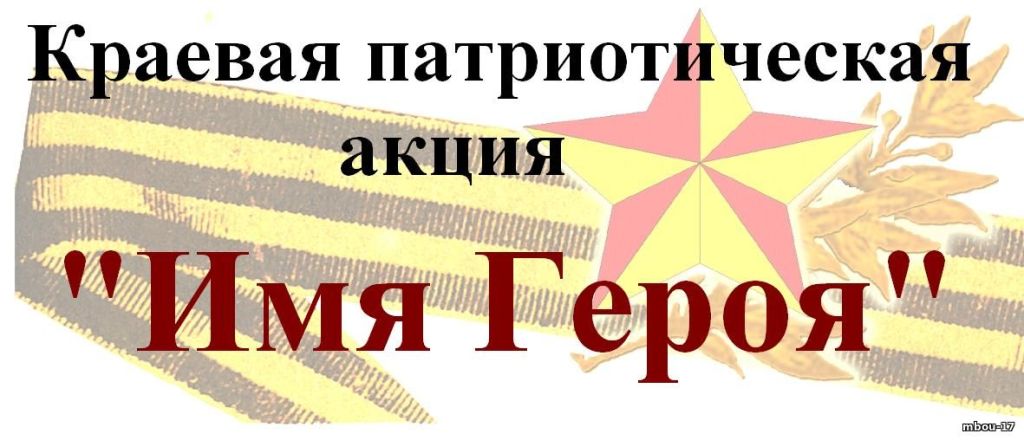 ПОЛОЖЕНИЕоб организации и проведении муниципального фестиваля защиты исследовательских проектов «Имя героя»Общие положенияНастоящее положение определяет порядок проведения и организации муниципального фестиваля защиты исследовательских проектов «Имя героя» (далее – Фестиваль), его организационное обеспечение, порядок участия в Фестивале.2. РуководствоОбщее руководство организацией и проведением Фестиваля осуществляет отдел правового, кадрового обеспечения и организации воспитательной работы управления образования администрации муниципального образования Лабинский район.Непосредственная организация и проведение Фестиваля возлагается на каждое общеобразовательное учреждение города Лабинска и Лабинского района (далее – Организаторы).2. ЦелиДуховно-нравственное, патриотическое, интернациональное воспитание обучающихся, сохранение памяти о событиях военной истории, приобщение к подвигу защитников Отечества.3. Задачи- Расширение исторических знаний о примерах боевых и трудовых подвигов наших соотечественников во имя свободы и независимости Родины.- Воспитание уважения к ветеранам Великой Отечественной войны, участникам локальных воин и военных конфликтов.-  Изучение исторических событий Великой Отечественной войны и современных военных конфликтов через семейные архивы.-  Привлечение внимания обучающихся к историческим событиям и памятным датам общенационального значения.3. Время и место проведенияФестиваль проводится в рамках каждого общеобразовательного учреждения Лабинского района в период с 24 января по 22 февраля 2022 года. График защиты исследовательских проектов каждое учреждение определяет  самостоятельно.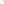 УчастникиВ Конкурсе принимают участие учащиеся общеобразовательных учреждений МО Лабинский район в трех возрастных параллелях:группа: 1-4 класс;группа: 5-8 класс;группа: 9-11 класс5. Порядок и условия проведенияФестиваль проводится в 2 этапа:этап: 10 января - 24 января 2022 года – подготовка исследовательских проектов.этап: 24 января по 21 февраля 2022 года – защита проектов участниками Фестиваля в соответствии с графиком, разработанным администрацией учреждения.Каждый участник (один класс) представляет только одну работу о Герое, имя которого присвоено классу. Для этого учащиеся проводят подготовительную поисково-исследовательскую работу о жизни и подвигах героя, в честь которого назван класс. Далее готовится защита проекта в виде выступления с показом презентации или видеороликом, например, в форме агитационной бригады. Тематика выступлений (на выбор):«Есть много разновидностей геройства...».«Нет, мужество случайным не бывает».«И о них пусть знает каждый».«Гордимся нашими земляками».«Память о героях не уйдет в забвенье».6. Требования к оформлению исследовательских работ.Презентация: формат - РРТ, РРТХ; объем не менее 10 слайдов, но не более 20; все слайды должны быть выдержаны в едином стиле; фотографии должны сопровождаться текстом; звуковой ряд должен иметь ненавязчивую музыку с отсутствием посторонних шумов, действия и смена слайдов в презентации должна происходить автоматически.На первом (титульном) слайде обязательно должны указываться: название Фестиваля; имя Героя, которое присвоено классу, тема работы; класс; полное наименование образовательной организации; сведения о руководителе. На последнем слайде указывается перечень используемых источников. 	Видеофильм: продолжительность не должна превышать 5 минут в популярном видео формате (рекомендуемые форматы MP4, MPEG-4, MOV, MKV, AVI). Видеорепортаж начинается с представления конкурсанта (класс; школа, имя Героя, присвоенное классу).Подведение итогов ФестиваляКаждое общеобразовательное учреждение самостоятельно составляет график защиты исследовательских проектов. После просмотра всех выступлений, лучшие работы публикуются на сайте учреждения в срок до 21 февраля 2022 года.                                  Контактные лицаЗаместитель директора по воспитательной работе Максим Алексеевич Конорев, телефон 89673009202